Suggested UAS Twitter and Facebook PostsKnow Before You Fly Unmanned Aircraft Systems (UAS)! Visit https://www.youtube.com/watch?v=06pz4GW7mY0  
Know how to fly your UAS on public lands. Visit  http://knowbeforeyoufly.org/ 
The FAA regulates the use of UAS. Fly yours safely: http://knowbeforeyoufly.org/ 
Unauthorized unmanned aircraft system flights threaten firefighter safety and hinder fire suppression efforts. https://www.nifc.gov/drones/index.html
Drones can be dangerous if flown near a wildfire. Fly responsibly! https://youtu.be/KVl8UJEAIZIEnsure your UAS excursion doesn’t become a deadly incursion.  Please, don’t fly near wildfires. https://youtu.be/06pz4GW7mY0Unmanned aircraft should stay well away from manned aircraft, especially low-flying aircraft and helicopters. http://knowbeforeyoufly.org/Even the sky has limits. Learn the Unmanned Aircraft Systems laws. http://knowbeforeyoufly.org/learn-the-drone-lawsSuggested graphics to use with posts. Graphics can be found at: https://www.nifc.gov/drones/outreach.html 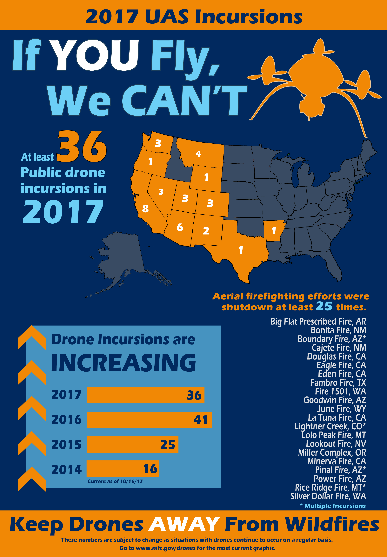 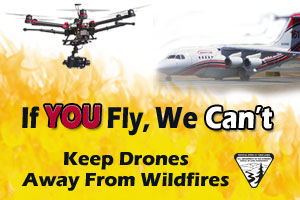 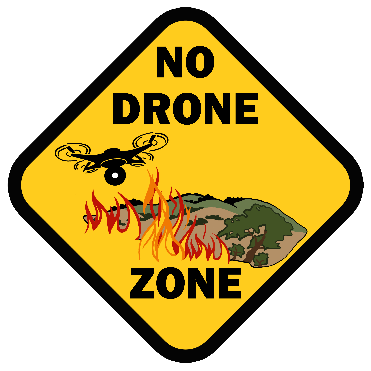 